О нагрудных знаках Министерства просвещения и воспитания Ульяновской областиВ соответствии с Законом  Ульяновской области от 25.09.2019 № 109-ЗО«О статусе педагогических работников, осуществляющих педагогическую деятельность на территории Ульяновской области» приказываю:Утвердить: положение о нагрудном  знаке «Педагог-наставник» (приложение №1);положение о нагрудном  знаке «Педагог-методист» (приложение №2);положение о нагрудном знаке «Педагог-исследователь» (приложение №3). Настоящий приказ вступает в силу на следующий день после дня его официального опубликования.Министр просвещения и воспитанияУльяновской области							       Н.В.СеменоваПриложение № 1к приказу Министерствапросвещения и воспитанияУльяновской областиот ________ №_______Положениео нагрудном знаке «Педагог-наставник»Нагрудный знак «Педагог-наставник» выдаётся педагогическим работникам Ульяновской области – победителям конкурсного отбора на присвоение категории педагог-наставник.Нагрудный знак «Педагог-наставник» выдаётся вместе с  удостоверением.Нагрудный Знак «Педагог-наставник»  носится на правой стороне груди и располагается ниже государственных наград Российской Федерации, РСФСР и СССР, ведомственных наград федеральных органов власти, наград Ульяновской области.Нагрудный знак педагогическим работникамвыдаётся в торжественной обстановке на мероприятиях, организованных Министерством просвещения и воспитания Ульяновской области.  Описание нагрудного знака «Педагог-наставник» приведено в приложении №1 к настоящему Положению, описание удостоверения к нагрудному знаку «Педагог-наставник» приведено в приложении №2 к настоящему Положению.При утрате нагрудного знака «Педагог-наставник» дубликат не выдается. Повторное вручение нагрудного знака «Педагог-наставник» не допускается.Описание нагрудного знака «Педагог-наставник»Нагрудный знак «Педагог-наставник» изготавливается из латуни с позолотой и серебрением высотой 40 мм и шириной 34,5 мм. Имеет форму овального венка, образуемого лавровой и дубовой ветвями. Перекрещенные внизу концы ветвей перевязаны бантом. На лицевой стороне, в центральной части, на венок наложен картуш с надписью «Педагог-наставник», ниже которой расположена лавровая ветвь. На оборотной стороне имеется булавка для прикрепления нагрудного знака «Педагог-наставник» к одежде. 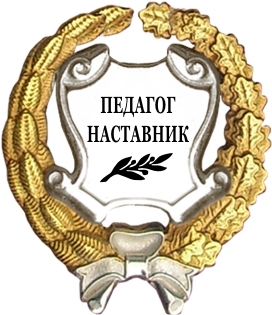 Описаниеудостоверения к нагрудному знаку «Педагог-наставник»Удостоверение к нагрудному знаку «Педагог-наставник» изготавливается из плотной бумаги в форме книжки. В развернутом виде имеет размер 150 х 105 мм.На лицевой стороне удостоверения справа в верхней части располагается надпись «Министерство просвещения и воспитания Ульяновской области» в две строки и ниже надписи: «УДОСТОВЕРЕНИЕ к нагрудному знаку» в две строки и «Педагог-наставник» в одну строку.На внутренней стороне слева – изображение нагрудного знака «Педагог-наставник».На внутренней стороне справа в верхней части расположены три пустые строки для указания фамилии, имени, отчества (при наличии) награждаемого, нижерасполагается надпись «Награжден(а) нагрудным знаком» в две строки, по центру располагается надпись «Педагог-наставник» в одну строку, в нижней части располагаются надпись «Министр просвещения и воспитания Ульяновской области» в две строки и место печати, «Распоряжение Министерства просвещения и воспитания Ульяновской области от «___»_________20___г. №____» в три строки.Приложение № 2к приказу Министерствапросвещения и воспитанияУльяновской областиот ________ №_______Положениео нагрудном знаке «Педагог-методист»Нагрудный знак «Педагог-методист» вручается педагогическим работникам Ульяновской области – победителям конкурсного отбора на присвоение категории педагог-методист.Нагрудный знак «Педагог-наставник» выдаётся вместе с  удостоверением.Нагрудный Знак «Педагог-методист»  носится на правой стороне груди и располагается ниже государственных наград Российской Федерации, РСФСР и СССР, ведомственных наград федеральных органов власти, наград Ульяновской области.Нагрудный знак«Педагог-методист» педагогическим работникамвыдаётсяв торжественной обстановке на мероприятиях, организованных Министерством просвещения и воспитания Ульяновской области.  Описание нагрудного знака «Педагог-методист» приведено в приложении №1 к настоящему Положению, описание удостоверения к нагрудному знаку «Педагог-методист» приведено в приложении №2 к настоящему Положению.При утрате нагрудного знака «Педагог-методист» дубликат не выдается. Повторное вручение нагрудного знака «Педагог-наставник» не допускается.Описание нагрудного знака «Педагог-методист»Нагрудный знак«Педагог-методист»изготавливается из латуни с позолотой и серебрением высотой 40 мм и шириной 34,5 мм. Имеет форму овального венка, образуемого лавровой и дубовой ветвями. Перекрещенные внизу концы ветвей перевязаны бантом. На лицевой стороне, в центральной части, на венок наложен картуш с надписью «Педагог-методист», ниже которой расположена лавровая ветвь. На оборотной стороне имеется булавка для прикрепления нагрудного знака к одежде. 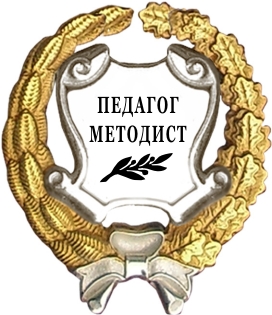 Описаниеудостоверения к нагрудному знаку «Педагог-методист»Удостоверение к нагрудному знаку «Педагог-методист» изготавливается из плотной бумаги в форме книжки. В развернутом виде имеет размер 150 х 105 мм.На лицевой стороне удостоверения справа в верхней части располагается надпись «Министерство просвещения и воспитания Ульяновской области» в две строки и ниже надписи: «УДОСТОВЕРЕНИЕ к нагрудному знаку» в две строки и «Педагог-методист» в одну строку.На внутренней стороне слева – изображение нагрудного знака «Педагог-наставник».На внутренней стороне справа в верхней части расположены три пустые строки для указания фамилии, имени, отчества (при наличии) награждаемого, нижерасполагается надпись «Награжден(а) нагрудным знаком» в две строки, по центру располагается надпись «Педагог-методист» в одну строку, в нижней части располагаются надпись «Министр просвещения и воспитания Ульяновской области» в две строки и место печати, «Распоряжение Министерства просвещения и воспитания Ульяновской области от «___»_________20___г. №____» в три строки.Приложение № 3к приказу Министерствапросвещения и воспитанияУльяновской областиот ________ №_______Положениео нагрудном знаке «Педагог-исследователь»Нагрудный знак «Педагог-исследователь» вручается педагогическим работникам Ульяновской области – победителям  конкурсного отбора на присвоение категории «Педагог-исследователь».Нагрудный знак «Педагог-исследователь» выдаётся вместе с  удостоверением.Нагрудный Знак «Педагог-исследователь» носится на правой стороне груди и располагается ниже государственных наград Российской Федерации, РСФСР и СССР, ведомственных наград федеральных органов власти, наград Ульяновской области.Нагрудный знак «Педагог-исследователь» педагогическим работникам выдаётся в торжественной обстановке на мероприятиях, организованных Министерством просвещения и воспитания Ульяновской области. Описание нагрудного знака «Педагог-исследователь» приведено в приложении №1 к настоящему Положению, описание удостоверения к нагрудному знаку «Педагог-исследователь» приведено в приложении №2 к настоящему Положению.При утрате нагрудного знака «Педагог-методист» дубликат не выдается. Повторное вручение нагрудного знака «Педагог-наставник» не допускается.Описание нагрудного знака «Педагог-исследователь»Нагрудный знак «Педагог – исследователь» изготавливается из латуни с позолотой и серебрением высотой 40 мм и шириной 34,5 мм. Имеет форму овального венка, образуемого лавровой и дубовой ветвями. Перекрещенные внизу концы ветвей перевязаны бантом. На лицевой стороне, в центральной части, на венок наложен картуш с надписью «Педагог-исследователь», ниже которой расположена лавровая ветвь. На оборотной стороне имеется булавка для прикрепления нагрудного знака к одежде. Описаниеудостоверения к нагрудному знаку «Педагог-исследователь»Удостоверение к нагрудному знаку «Педагог-исследователь» изготавливается из плотной бумаги в форме книжки. В развернутом виде имеет размер 150 х 105 мм.На лицевой стороне удостоверения справа в верхней части располагается надпись «Министерство просвещения и воспитания Ульяновской области» в две строки и ниже надписи: «УДОСТОВЕРЕНИЕ к нагрудному знаку» в две строки и «Педагог-исследователь» в одну строку.На внутренней стороне слева – изображение нагрудного знака «Педагог-исследователь».На внутренней стороне справа в верхней части расположены три пустые строки для указания фамилии, имени, отчества (при наличии) награждаемого, нижерасполагается надпись «Награжден(а) нагрудным знаком» в две строки, по центру располагается надпись «Педагог-исследователь» в одну строку, в нижней части располагаются надпись «Министр просвещения и воспитания Ульяновской области» в две строки и место печати, «Распоряжение Министерства просвещения и воспитания Ульяновской области от «___»_________20___г. №____» в три строки.Приложение № 1к Положениюо нагрудном знаке«Педагог-наставник»Приложение № 2к Положениюо нагрудном знаке«Педагог-наставник»Приложение № 1к Положениюо нагрудном знаке«Педагог-методист»Приложение № 2к Положениюо нагрудном знаке«Педагог-методист»Приложение № 1к Положениюо нагрудном знаке«Педагог-исследователь»Приложение №2к Положениюо нагрудном знаке«Педагог-исследователь»